Recursos imprescindibles per fer escrits brillants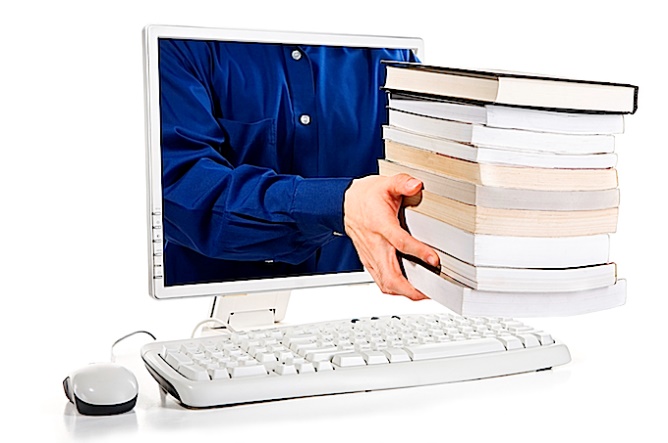 Durada: 2 horesA qui va adreçat?  Advocats que vulguin millorar la seva competència en la redacció d’escrits jurídics en català.Objectius:· Informar dels últims recursos lingüístics en línia útils per als advocats que exerceixen en català.· Resoldre dubtes de llenguatge jurídic català.Equip necessari:· Aula amb connexió a internet (en cas que sigui possible, amb projector i àudio)· Disponibilitat d’ordinadors per als participants (o bé es recomana que els assistents portin la seva tauleta tàctil o ordinador portàtil)Dinàmica de la sessió:El taller busca ser una sessió pràctica en què s’alternen les explicacions del docent amb estones per explorar i resoldre dubtes lingüístics amb els recursos lingüístics en línia. Si la sala ho permet, es projecten dos vídeos formatius.Redacció per a la difusió de l’activitat:La sessió té com a objectiu donar a conèixer els recursos lingüístics que hi ha en línia, gratuïts i  fiables per poder escriure tot tipus de text jurídic amb èxit en llengua catalana. Descobriràs nous diccionaris i glossaris de terminologia jurídica, models de documents, bases de dades legislatives en català i altres pàgines webs, entre molts altres recursos.A més, durant la sessió s’abordaran les qüestions lingüístiques més conflicitves del llenguatge jurídic català: no recordes mai si és ‘llegítima’ o ‘legítima’? Saps com traduir bé ‘habida cuenta’, ‘a mayor abundamiento’ i ‘si procede’? ‘Vistiplau’ s’escriu junt o separat, amb guionets o sense? Vine a la sessió i resol tots els dubtes lingüístics que tinguis. L’eina de l’advocat és la paraula i cal saber utilitzar-la.És molt recomanable que els assistents portin el seu ordinador portàtil o bé la seva tauleta tàctil, ja que el taller pretén ser una sessió pràctica en què s’aprendran a utilitzar noves eines i es resoldran els dubtes lingüístics exposats.Aquesta activitat formativa s’organitza amb el suport del Departament de Cultura i el Departament de Justícia de la Generalitat de Catalunya, i forma part del pla de treball signat juntament amb el CICAC per impulsar el català en l’àmbit jurídic.